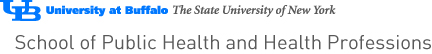 SUNY Fredonia equivalents to our course requirements:Students should check all of the above articulations at taurus.buffalo.edu. UB CoursePUB 101PUB 102PUB 210PUB 310PUB 315PUB 320PUB 325PUB 330PGY 300CHE 101PSC 101PSY 101SOC 101STA 119Equivalent Buffalo State CourseNo equivalentNo equivalent No equivalent No equivlanet No equivalentNo equivalent No equivalent No equivalent BIOL 336 OR BIOL 245 AND BIOL 246CHEM 115POLI 120PSY 129SOC 116STAT 250 or STAT 200